                                      Α Ι Τ Η Σ Η   Ε Γ Γ Ρ Α Φ Η Σ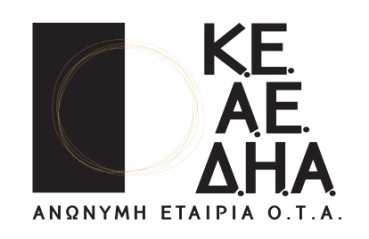    ΣΤΟΙΧΕΙΑ  ΜΕΛΟΥΣ Επώνυμο : __________________________________________Όνοµα : _____________________________________________Όνοµα Πατρός : _______________________________________Ηµ/νία Γέννησης : ____/____/______Α.Φ.Μ. ________________________∆/νση Κατοικίας : _____________________________________ΤΚ._________________________Περιοχή _____________________________________________Τηλ. οικίας : ____________________Τηλ. κινητό : ____________________e-mail : _______________________Ιδιότητα – Επάγγελµα : _________________________________Οικ. Κατάσταση : ______________________________________                                           ΜΑΘΗΜΑΤΑ  ΔΗΜΙΟΥΡΓΙΚΗΣ   ΑΠΑΣΧΟΛΗΣΗΣΖΩΓΡΑΦΙΚΗ       ΝΤΕΚΟΥΠΑΖΠΑΡΑΔΟΣΙΑΚΟΙ  ΧΟΡΟΙ     ΘΕΑΤΡΟ    ΠΛΕΞΙΜΟ                               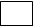 * Η πληρωμή της εγγραφής - συνδρομής μπορεί να γίνει και με κατάθεση στο λογαριασμό GR7101101540000015448003549                            ΠΡΑΞΗ ΣΥΝΑΙΝΕΣΗΣ ΓΙΑ ΤΗΝ ΕΠΕΞΕΡΓΑΣΙΑ ΤΩΝ ΔΕΔΟΜΕΝΩΝ ΠΡΟΣΩΠΙΚΟΥ ΧΑΡΑΚΤΗΡΑΗ K.E.A.E.Δ.Η.Α. Α.Ε – Ο.Τ.Α.  σύμφωνα με τις διατάξεις της κείμενης νομοθεσίας και τις σχετικές διατάξεις του Κανονισμού 2016/679 περί προστασίας προσωπικών δεδομένων, ενημερώνει υπό την ιδιότητα του υπεύθυνου επεξεργασίας το φυσικό πρόσωπο που υπογράφει το παρόν και την κατωτέρω δήλωση για τα εξής:Η K.E.A.E.Δ.Η.Α. Α.Ε – ΟΤΑ  συλλέγει  και χρησιμοποιεί κάθε πράξη ή σειρά πράξεων που πραγματοποιείται με ή χωρίς τη χρήση αυτοματοποιημένων μέσων, σε δεδομένα προσωπικού χαρακτήρα ή σε σύνολα δεδομένων προσωπικού χαρακτήρα, όπως η συλλογή, η καταχώριση, η οργάνωση, η διάρθρωση, η αποθήκευση, η προσαρμογή ή η μεταβολή, η ανάκτηση, η αναζήτηση πληροφοριών, η χρήση, η κοινολόγηση με διαβίβαση, η διάδοση ή κάθε άλλη μορφή διάθεσης, η συσχέτιση ή ο συνδυασμός, ο περιορισμός, η διαγραφή ή η καταστροφή για την παροχή υπηρεσιών προς εσάς.Χρησιμοποιεί τα προσωπικά δεδομένα που λαμβάνει προκειμένου:Να σας παρέχει υπηρεσίες και να ανταποκρίνεται στα αιτήματά σας ή τρίτων σχετικά με το αντικείμενο στο οποίο αναφέρονται.Να επικοινωνεί μαζί σας, εφόσον έχει εξασφαλίσει τη ρητή συγκατάθεσή σας για αυτόν τον σκοπό, σχετικά με τις υπηρεσίες και να σας στέλνει ειδοποιήσεις απευθείας ή μέσων τρίτων.Να σας επιτρέπει να χρησιμοποιείτε συγκεκριμένες εφαρμογές και υπηρεσίες τρίτων.Να απαντά στα αιτήματα και στα ερωτήματά σας ή σε τρίτους κατόπιν εξουσιοδοτήσεως.Να συμμορφώνεται και να επιβάλει τις ισχύουσες νομικές απαιτήσεις.Η  K.E.A.E.Δ.Η.Α. Α.Ε – Ο.Τ.Α.  θα επεξεργάζεται τα προσωπικά δεδομένα μέσω του προσωπικού της.Η K.E.A.E.Δ.Η.Α. Α.Ε –Ο.Τ.Α. σας ενημερώνει για το δικαίωμα ανάκλησης/εναντίωσης/διόρθωσης των προσωπικών δεδομένων του υποκειμένου, οποιαδήποτε στιγμή. ΑΠΟΔΕΧΟΜΑΙ                         ΔΕΝ ΑΠΟΔΕΧΟΜΑΙ  									Ηράκλειο ___ /___/2022									Η αιτούσα / Ο αιτών								            Υπογραφήνήπιοδηµοτικόγυµνάσιολύκειοενήλικος